Las Trampas Branch 116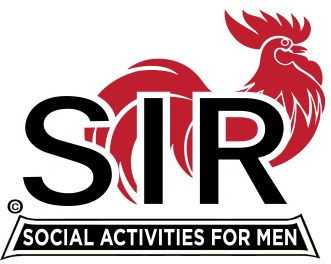 BEC Meeting AgendaMarch 15, 2021, 8:30 AMThe Mission of SIR is to enhance the lives of our members through fun activities, events and luncheons – while making friends for life.8:30 am	Call to order; Secretary confirm a quorum8:35		Secretary –Paul Ramacciotti – Approval of February 15, 2021 and February 22 Special 		Meeting minutes8:40		Treasurer –/Alan Fitzgerald – Report	8:45 		Standing ReportsMembership – Phil Goff RAMP Department Head Reports:RecruitmentActivity CoordinatorMember relationsPublicity 9:00		Big SIR Report – Sam BeretMarch 15 monthly meeting agenda  State SIR Covid SurveyBocce Ball and Golf Lessons Activity Chair changes 9:15		Little SIR Report - Fred Wachowicz		1.  Speaker: 			2. Birthday Boys		3. Diversity Team Report	9:25		Virtual Lunch Zoom Process - Neil Schmidt9:30		Old BusinessTBA		New Business:Approve Branch outdoor activities subject to: 1- Health Directives from CA and Contra Costa County, 2- State SIR Directives, 3- Branch Activity Protocol FishingBocce BallWalking ToursPickle BallAmiable Amblers2- Approve Activity Protocols for the above five activitiesResolution recommended by State SIRSIR Outdoor ActivitiesBranch BEC ResolutionRESOLVED, that all SIR sponsored (name of activity) are  henceforth approved by SIR Branch (branch #) provided: (Branch number) such activities are not prohibited by an applicable order of the California Department of Public Health or County or Municipal Health Department, andall activities are conducted under written protocols in a strict compliance with all applicable State and Locally mandated mask, hand sanitizing, distancing requirements, and any other pertinent Health Related Requirements. The Resolution and the written protocols must be passed by the Branch BEC and recorded in the Branch minutes.**************************************9:45 		Adjourn; Next BEC Meeting, April 19, 2021Join Zoom Meeting Weblinkhttps://us02web.zoom.us/j/85332344422Meeting ID: 853 3234 4422Passcode: 612956Dial by home phone: (669) 900-9128